INVOICEDateTO:  		Name		Address		Email		Phone numberFROM:		Arthur H Woodard Jr37 Foxtail RoadMiddletown, CT 06457soulhelp@me.com860-685-1202For:		# copies of Racism of the Well-Intended: Examining White Privilege DVD ($30 each)TOTAL	$	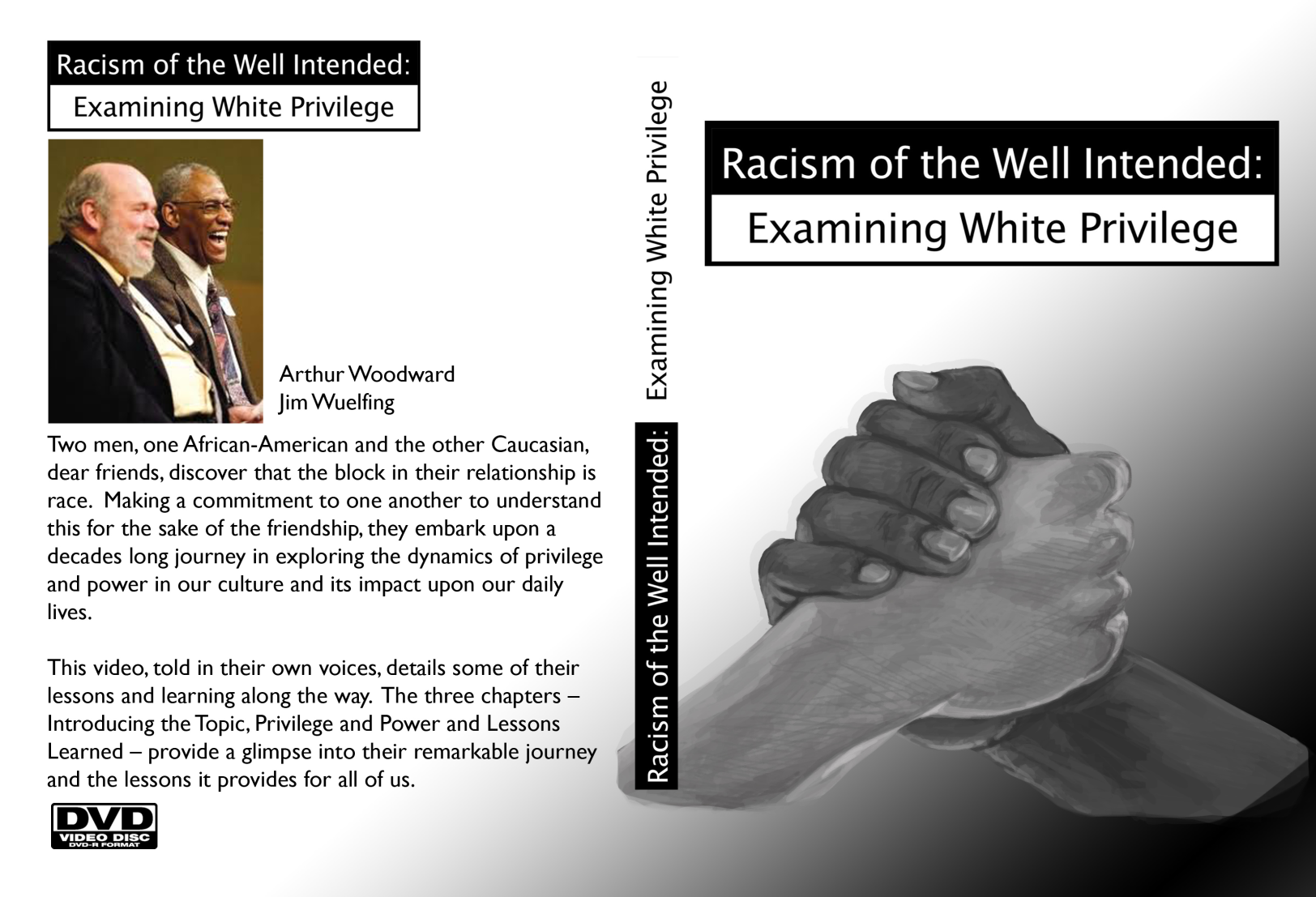 Please make checks out to:Arthur H Woodard JrThank you!!  